PREDSEDA NÁRODNEJ RADY SLOVENSKEJ REPUBLIKYČíslo: CRD-411/2017, 455/2017                 487/2017   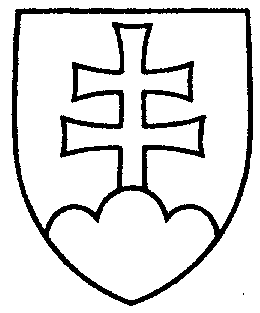 516ROZHODNUTIEPREDSEDU NÁRODNEJ RADY SLOVENSKEJ REPUBLIKYz 10. apríla  2017o pozmenení lehoty na pridelenie návrhov zákonov výborom Národnej rady Slovenskej republiky	P o z m e ň u j e m	rozhodnutie z 28. februára 2017 č. 450 (tlač 439) a rozhodnutia zo 6. marca 2017 
č. 465 (tlač 453) a č. 489 (tlač 477), a  to v časti B tak, že      u r č u j e m  lehotu na prerokovanie návrhov zákonov	v druhom čítaní vo výboroch do 30 dní a v gestorskom výbore do 32 dní od prerokovania návrhu zákona v Národnej rade Slovenskej republiky v prvom čítaní.Andrej   D a n k o   v. r.